Használati utasítás megismerése és ráhangolódásA teljes Használati utasítás szerepel a PPT-benSzélsziporka
Szabadvers a témával kapcsolatban.1. Azt álmodtam, „oroszlán” voltam (valaki vagy valami)
2.__________________________________________ Hol?
3.__________________________________________ Mi történt? 
 (esemény)4.__________________________________________ Hogyan? Szélsziporka
Szabadvers a témával kapcsolatban.1. Azt álmodtam, „boszorkány” voltam (valaki vagy valami)
2.__________________________________________ Hol?
3.__________________________________________ Mi történt?
 (esemény)4.__________________________________________ Hogyan? Szélsziporka
Szabadvers a témával kapcsolatban.1. Azt álmodtam, „ruhásszekrény” voltam (valaki vagy valami)
2.__________________________________________ Hol?
3.__________________________________________ Mi történt?
 (esemény)4.__________________________________________ Hogyan? NarniaJelmagyarázatJelmagyarázatérzelmi ráhangolódást segítő feladat/okrávezető feladat/oka feladat továbbgondolásaabban az esetben alkalmazzuk, ha egy feladat kapcsán többféle feladatot, tevékenységet is felajánlunkMit akarunk elérni?Feladatok, tevékenységekleírásaMunkaformákEszközökJegyzeteimAz óra fő témájának bevezetése.Hoztam nektek egy képet!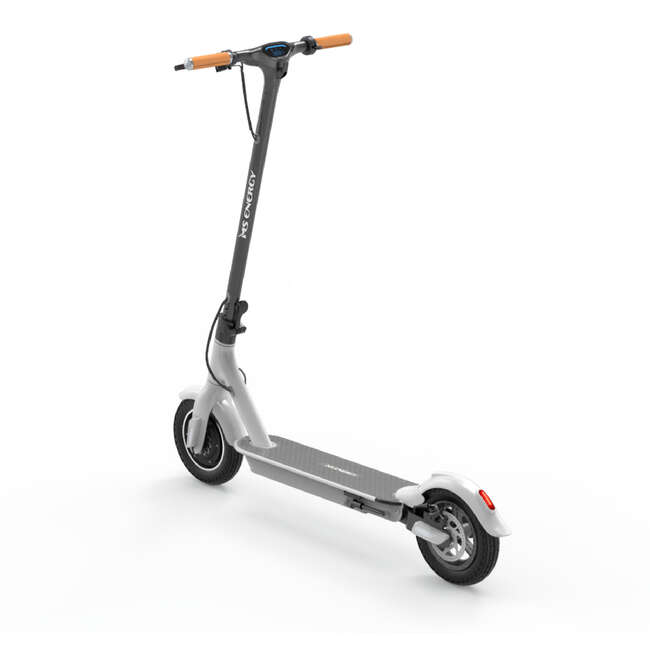 Forrás: Elektromos roller neutron n3, fehér MS ENERGY - | DecathlonHa vásárolunk egy új eszközt, és kibontjuk, akkor mi mindent találhatunk a dobozban? (a megvásárolt terméket, tartozékokat, csomagolást, Használati útmutatót)Mire való a Használati útmutató?El szoktátok olvasni? Miben segít minket?Ez a munkafüzet is Használati útmutatóval kezdődik. Vajon miért? Ismerkedjünk meg vele!frontális munkalaptop, projektorAz óra fő témájának bevezetése.Hoztam nektek egy új terméket, amiben még minden benne van, bontsuk ki közösen! Nézzük meg, hogy mi minden található benne? (a megvásárolt terméket, tartozékokat, csomagolást, használati útmutatót)Mire való a használati útmutató?El szoktátok olvasni? Miben segít minket?Ez a munkafüzet is használati útmutatóval kezdődik. Vajon miért? Ismerkedjünk meg vele!frontális munkaegy új, becsomagolt használati tárgy5-9.A Használati útmutató bemutatása. A munkafüzet további használatának előkészítése.Haladjunk lépésről lépésre, és nézzük meg, hogy mit tartalmaz a Használati útmutató!részekre osztás szimbólumokkal,fogalmak,villámkártyák játékszabálya, értékelés módja, értékelési szempontok,javítási jelek, (lehetőség: villámkártyák kipróbálására)szótárak, kézikönyvek. (lehetőség: kutatómunka: csoportokban előre megadott szavak keresése)frontális munkamunkafüzetRáhangolódás Hoztam nektek egy zenét! (Chronicles of Narnia | Winter Woods Music & Ambience - Relaxing Music with Sounds of Winter - YouTube)Szeretném, ha meghallgatnátok! Zenehallgatás közben csukjátok be a szemeteket! Képzeljétek el, hogy egy téli erdőben jártok! Fel fogok tenni néhány kérdést, de most csak magatokban válaszoljátok meg azokat! Zenehallgatás után közösen is fogunk beszélgetni ezekről a kérdésekről. Milyen színeket látsz?Milyen formák jönnek eléd?Milyen illatokat érzel?Milyen érzések hatalmasodnak el rajtad?Most beszéljük meg közösen!A regényben a tél nagyon meghatározó évszak lesz.frontális munkaegyéni munkafrontális munkalaptophangszóróA regény címének értelmezése a címben szereplő szavak mögöttes jelentéstartalmának vizsgálatával.Együttműködési készség fejlesztése közös feladatvégzéssel.A feladat elvégzése előtt alakítsatok négyfős csoportokat! Jelöljetek ki a csoportokon belül egy szóvivőt, egy időfelelőst, egy rendfelelőst és egy egyenlőségfelelőst!A szóvivőnek az lesz a feladata, hogy az osztálynak bemutassa a csoport feladatának megoldását.Az időfelelősnek az órát kell figyelnie, és figyelmeztetnie a csoportot, ha a feladatmegoldásra adott idő a végéhez közeledik. Három perc áll rendelkezésre a feladat elvégzésére.A rendfelelősnek arra kell törekednie, hogy mindenki a közös feladatra figyeljen, és ne zavarjátok a többi csoport munkáját. (kisebb létszámnál elhagyható)Az egyenlőségfelelősnek pedig arra kell ügyelnie, hogy mindenki részt tudjon venni a feladat közös megoldásában. (kisebb létszámnál elhagyható)Feladatok:1. csop: ötsoros: oroszlán2. csop: ötsoros: boszorkány3. csop: ötsoros: ruhásszekrény4. csop: szélsziporka: oroszlán5. csop: szélsziporka: ruhásszekrény6. csop: szélsziporka: boszorkány7. csop: ötletbörze: NarniaHallgassuk meg minden csoport szóvivőjét!(A feladatok nyomtatható változatát lsd. a dokumentum végén!)csoportmunkafrontális munkanyomtatott feladatok, filctollakmágnesek a lapok táblára rögzítéséhezZáró gondolatok a közös munka előkészítéséhez.Ha ismered, olvastad vagy láttad már a filmes változatát ennek a regénynek, arra kérlek, hogy akkor is próbáld meg úgy olvasni, mintha most találkoznál vele először! Keress benne olyan részleteket, amelyek eddig még elkerülték a figyelmedet! Kalandra fel!frontális munkaMi? (1 szó): 		oroszlánMilyen? (2 szó):_____________________________________________Mit csinál? (3 szó):___________________________________________________________Mit gondolsz róla? (4 szóból álló mondat):___________________________________________________________Más szóval (1 szó):		_______________________________________Mi? (1 szó): 		boszorkányMilyen? (2 szó):_____________________________________________Mit csinál? (3szó):___________________________________________________________Mit gondolsz róla? (4 szóból álló mondat):___________________________________________________________Más szóval (1 szó):		_______________________________________Mi? (1 szó): 		ruhásszekrényMilyen? (2 szó):_____________________________________________Mit csinál? (3 szó):___________________________________________________________Mit gondolsz róla? (4 szóból álló mondat):___________________________________________________________Más szóval (1 szó):		_______________________________________